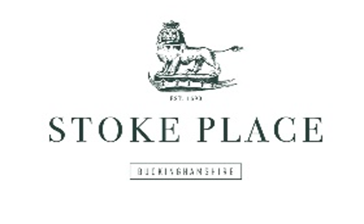 StarterPea brulee, pea and courgette veloute with onion tobacco (260cal)			             £7.85Duo of chicken, confit leg, breast and leek terrine, onion marmalade			£8.5 and pea shoot cress (339cal)		                   Smoked Salmon, crayfish and Atlantic prawn rillettes, squid ink tapioca crackers (397cal)	£9.25Squid ring with spring onion and Szechuan sauce (156cal)					£7.5Goats cheese roulade, caramelized fig, carrot puree and micro cress	(367cal)			£6.75MainsStuffed cornfed chicken with sundried tomato mousse, boulangere potato, curly kale		£24.5and thyme jus (430cal)Confit duck leg, glazed shallot, braised cabbage, pomme puree and l’orange jus (353cal)	£25Seabream, artichoke, mid potatoes, sun blushed tomato and kale pesto (389cal)		£25.5Braised cauliflower, asparagus, romescu sauce (120cal)					£23.5Ribeye Steak, confit tomato, fat chips, peppercorn sauce and cress salad (574cal)		£29.5DessertsChocolate delice, meringue crust and chantilly cream (295cal)				£6.5Mango and passion fruit cheese cake, passion fruit coulis and almond brittle (369cal)		£7.5Classic British cheeseboard with quince jelly, grapes, water biscuits (363cal)			£12Raspberry panna cotta, chocolate soil and candied papaya (295cal)				£6.5We cannot guarantee that dishes do not contain nuts. If you have any allergies please inform us prior to ordering and we will try to recommend a suitable dish. All prices include VAT.  A 12.5% discretionary service charge will be added to your bill